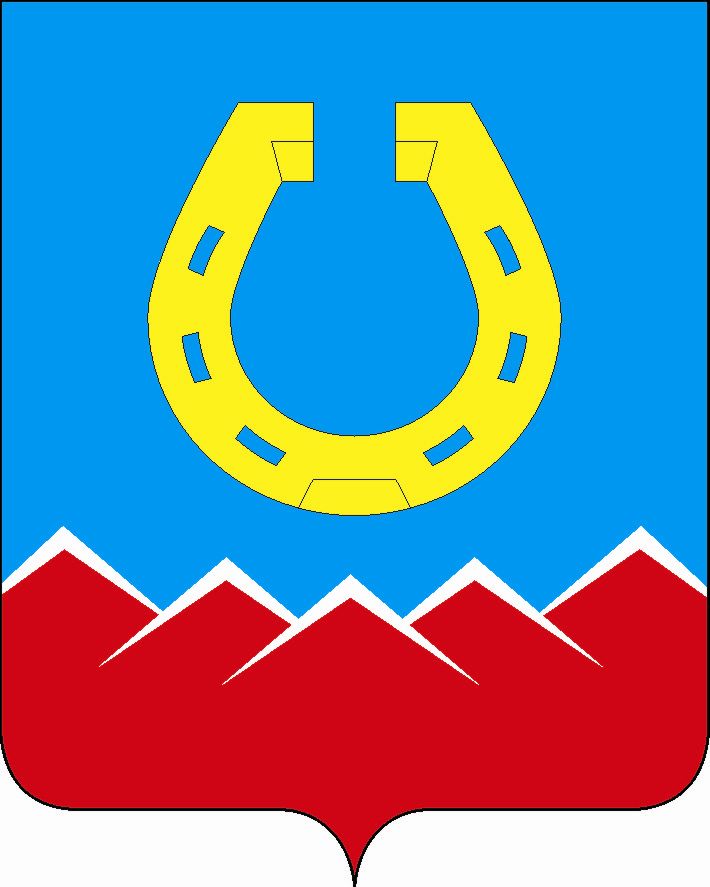 АДМИНИСТРАЦИЯЮрюзанского городского поселенияПОСТАНОВЛЕНИЕ    “     «___04___»____04_____2017г.             №__129___      г. Юрюзань         Об утверждении административного регламента по предоставлению муниципальной услуги «Выдача разрешения на строительство,реконструкцию объекта капитальногостроительства»	В соответствии с Федеральным законом от 06.10.2003г. № 131-ФЗ «Об общих принципах организации местного самоуправления в Российской Федерации», Федеральным законом от 27.07.2010г. №210-ФЗ «Об организации предоставления государственных и муниципальных услуг» Постановлением Правительства Российской Федерации от 16.05.2011г. №373 «О разработке и утверждении административных регламентов исполнения государственных функций и административных регламентов предоставления государственных услуг», Уставом Юрюзанского городского поселения.ПОСТАНОВЛЯЮ:	1.  Утвердить Административный регламент по предоставлению муниципальной услуги «Выдача разрешения на строительство, реконструкцию объекта капитального строительств» (Приложение 1). 2. Считать утратившим силу абзац 3, п.1 Постановления Администрации Юрюзанского городского поселения от 05.02.2013г. №24 «Об утверждении административных регламентов». 3. Считать утратившим силу п.3 Постановления Администрации Юрюзанского городского поселения от08.06.2016г. №220 ««О внесении изменений в административные регламенты по предоставлению муниципальных услуг, утвержденные постановлением администрации Юрюзанского городского поселения от 05.02.2013г. №24». 4. Считать утратившим силу п. 2 Постановления Администрации Юрюзанского городского поселения от 16.01.2017г. №5 «О внесении изменений в административные регламенты по предоставлению муниципальных услуг, утвержденные постановлением администрации Юрюзанского городского поселения от 05.02.2013г. №24».5. Обнародовать настоящее Постановление на информационных стендах и официальном сайте администрации Юрюзанского городского поселения.6.Настоящее Постановление вступает в силу с момента обнародования. 7.Контроль над исполнением настоящего Постановления оставляю за собой.Глава Юрюзанского городского поселения        		         Замятин С.А. Приложение №1к Постановлению АдминистрацииЮрюзанского городского поселенияот «_04____»_____04______2017г. №129 Административный регламентпредоставления муниципальной услуги«Выдача разрешения на строительство, реконструкцию объекта капитального строительства»(с изменениями, внесенными Постановлением Администрации Юрюзанского городского поселения от 11.10.2019 г. №357)I. Общие положения1. Административный  регламент предоставления муниципальной  услуги «Выдача разрешений на строительство, реконструкцию объекта капитального строительства» (далее  - Регламент) устанавливает сроки и последовательность выполнения административных процедур администрацией Юрюзанского городского поселения (далее – Администрация), порядок взаимодействия между его структурными подразделениями и должностными лицами, а также взаимодействия Администрации с физическими и (или) юридическими лицами при предоставлении муниципальной услуги по выдаче разрешения на строительство, реконструкцию объекта капитального строительства (далее - муниципальная услуга) на территории Юрюзанского городского поселения.2. Целью разработки настоящего Регламента является повышение качества предоставления муниципальной услуги, в том числе:1) определение должностных лиц, ответственных за выполнение отдельных административных процедур при предоставлении муниципальной услуги;2) упорядочение административных процедур;3) устранение избыточных административных процедур;4) сокращение срока предоставления муниципальной услуги, а также сроков исполнения отдельных административных процедур в процессе предоставления  муниципальной услуги.3. Основанием для разработки настоящего Регламента являются:Федеральный закон от 27 июля 2010 года №210-ФЗ  «Об организации предоставления государственных и муниципальных услуг»;4. Административный регламент предоставления муниципальной услуги размещается на официальном сайте Администрации Юрюзанского городского поселения www.yuryuzan.ru , в государственной информационной системе www.gosuslugi.ru (далее - федеральный портал). 5. Заявители на получение муниципальной услуги: юридические и физические лица, являющиеся застройщиками в соответствии с Градостроительным кодексом Российской Федерации, подавшие в установленном порядке необходимые для предоставления муниципальной услуги документы.От имени заявителей могут выступать их представители, имеющие право в соответствии с законодательством Российской Федерации либо в силу наделения их в порядке, установленном законодательством Российской Федерации, полномочиями выступать от их имени при предоставлении муниципальной услуги (далее - представители заявителя).II. Стандарт предоставления государственной услуги6. Наименование муниципальной услуги – выдача разрешения на строительство, реконструкцию объекта капитального строительства (далее- разрешение на строительство). В состав муниципальной услуги входят следующие процедуры:
- выдача разрешения на строительство;
-  внесение изменений в разрешение на строительство;- продление срока действия разрешения на строительство.7. Предоставление муниципальной услуги осуществляется Администрацией Юрюзанского городского поселения по адресу: 456120, Челябинская область, Катав-Ивановский район, город Юрюзань, ул. Зайцева, д.9Б. Адрес электронной почты : admin@yuryuzan.ru, Официальный сайт Администрации Юрюзанского городского поселения: www.yuryuzan.ru         8. Непосредственное предоставление муниципальной услуги обеспечивается Ведущий специалист по архитектуре и градостроительству Администрации Юрюзанского городского поселения (далее – должностное лицо). Адрес: Челябинская область, Катав-Ивановский район, город Юрюзань, ул. Зайцева, д.9Б, каб.1, номер телефона: 8(35147)2-58-04.        9. В предоставлении муниципальной услуги участвуют:1) Управление  Федеральной  службы  государственной  регистрации,  кадастра  и картографии по Челябинской области (далее - Управление Росреестра по Челябинской области).Место нахождения и почтовый адрес Управления Росреестра по Челябинской области: 454048, город Челябинск, улица Елькина, дом 85;официальный сайт: www.to74.rosreestr.ru;телефон: 8 (351) 237-67-45; факс: 8 (351) 260-34-40; адрес электронной почты: justupr@chel.surnet.ru;2) многофункциональный центр предоставления государственных и  муниципальных услуг (далее - многофункциональный центр) при наличии соглашений о взаимодействии, заключенных между многофункциональным центром и Администрацией.Места нахождения многофункциональных центров указаны в    приложении 1 к  настоящему Регламенту.10. Результатами предоставления муниципальной услуги являются:- выдача разрешения на строительство;- внесение изменений в разрешение на строительство;- продление срока действия разрешения на строительство;- уведомление об отказе в предоставлении муниципальной услуги.11. Срок предоставления муниципальной услуги в части выдачи разрешения на строительство составляет пять рабочих дней со дня поступления заявления совместно с полным комплектом необходимых документов в Администрацию, за исключением случая, предусмотренного частью 11.1 статьи 51 Градостроительного кодекса Российской Федерации.Срок предоставления муниципальной услуги в части выдачи разрешения на строительство для субъектов инвестиционной деятельности составляет три рабочих дня со дня получения соответствующего заявления совместно с полным комплектом необходимых документов.             Срок предоставления муниципальной услуги в части внесения изменений в разрешение на строительство составляет пять рабочих дней со дня получения  уведомления о переходе к заявителю прав на земельные участки, права пользования недрами, об образовании земельного участка, или заявления о внесении изменений в разрешение на строительство (в том числе в связи с необходимостью продления срока действия разрешения на строительство).             Подготовка мотивированного отказа в предоставлении муниципальной услуги осуществляется в срок не более 7 рабочих дней со дня получения заявления о выдаче разрешения на строительство или уведомления о переходе к заявителю прав на земельные участки, права пользования недрами, об образовании земельного участка, или заявления о внесении изменений в разрешение на строительство, за исключением случая, предусмотренного частью 11.1 статьи 51 Градостроительного кодекса Российской Федерации.             По выбору заявителя заявление подается в администрацию Юрюзанского городского поселения  лично, с использованием различных средств связи (почта, факс, электронная почта и т.д.), через Многофункциональный центр предоставления государственных и муниципальных услуг (Приложение № 1).         Датой получения документов является дата их регистрации в Администрации Юрюзанского городского поселения.12. Правовые основания для предоставления государственной услуги:1) Земельный кодекс Российской Федерации;2)  Градостроительный кодекс Российской Федерации;3) Федеральный закон от 29.12.2004г. №191-ФЗ «О введении в действие Градостроительного кодекса Российской Федерации»;4) Федеральный закон от 06.10.2003г. № 131-ФЗ «Об общих принципах организации местного самоуправления в Российской Федерации»;5) Федеральный закон от 02.05.2006г. № 59-ФЗ «О порядке рассмотрения обращений граждан Российской Федерации»;6) Приказ Министерства строительства и жилищно-коммунального хозяйства Российской Федерации от 19.02.2015г. №117/пр «Об утверждении формы разрешения на строительство и формы разрешения на ввод объекта в эксплуатацию»;7) Закон Челябинской области от 27.05.2010г. №589-ЗО «Об установлении случаев, при которых не требуется получение разрешения на строительство на территории Челябинской области»;8) Устав;9) Настоящий Регламент;13. Необходимыми для предоставления муниципальной услуги в части выдачи разрешения на строительство, реконструкцию объекта капитального строительства документами являются: 1) заявление о выдаче разрешения на строительство, реконструкцию объекта капитального строительства по форме согласно приложению 2 к настоящему Регламенту;          2) правоустанавливающие документы на земельный участок, в том числе соглашение об установлении сервитута, решение об установлении публичного сервитута, а также  схема расположения земельного участка или земельных участков на кадастровом плане территории, на основании которой был образован указанный земельный участок и выдан градостроительный план земельного участка в случае, предусмотренном частью 1.1 статьи Градостроительного кодекса Российской Федерации;3) документ, удостоверяющий личность лица, обратившегося с заявлением (для идентификации личности);4) при наличии соглашения о передаче в случаях, установленных бюджетным законодательством Российской Федерации, органом государственной власти (государственным органом), Государственной корпорацией по атомной энергии "Росатом", Государственной корпорацией по космической деятельности "Роскосмос", органом управления государственным внебюджетным фондом или органом местного самоуправления полномочий государственного (муниципального)  заказчика, заключенного при осуществлении бюджетных инвестиций, - указанное соглашение, правоустанавливающие документы на земельный участок правообладателя, с которым заключено это соглашение;5) градостроительный план земельного участка, выданный не ранее чем за три года до дня представления заявления на получение разрешения на строительство, или в случае выдачи разрешения на строительство линейного объекта реквизиты проекта планировки территории и проекта межевания территории (за исключением случаев, при которых для строительства, реконструкции линейного объекта не требуется подготовка документации по планировке территории), реквизиты проекта планировки территории в случае выдачи разрешения на строительство линейного объекта, для размещения которого не требуется образование земельного участка;6) результаты инженерных изысканий и следующие материалы, содержащиеся в утвержденной в соответствии с частью 15 статьи 48 Градостроительного кодекса Российской Федерации проектной документации и следующие материалы, содержащиеся в проектной документации:а) пояснительная записка;б) схема планировочной организации земельного участка, выполненная в соответствии с информацией, указанной в градостроительном плане земельного участка, а в случае подготовки проектной документации применительно к линейным объектам проект полосы отвода, выполненный в соответствии с проектом планировки территории (за исключением случаев, при которых для строительства, реконструкции линейного объекта не требуется подготовка документации по планировке территории);в) разделы, содержащие архитектурные и конструктивные решения, а также решения и мероприятия, направленные на обеспечение доступа инвалидов к объекту капитального строительства (в случае подготовки проектной документации применительно к объектам здравоохранения, образования, культуры, отдыха, спорта и иным объектам социально- культурного и коммунально-бытового назначения, объектам транспорта, торговли, общественного питания, объектам делового, административного, финансового, религиозного назначения, объектам жилищного фонда);г) проект организации строительства объекта капитального строительства (включая проект организации работ по сносу объектов капитального строительства, их частей в случае необходимости сноса объектов капитального строительства, их частей для строительства, реконструкции других объектов капитального строительства);7) положительное заключение экспертизы проектной документации в соответствии с которой осуществляются строительство, реконструкция объекта капитального строительства в том числе в случае, если данной проектной документацией предусмотрены строительство или реконструкция иных объектов капитального строительства, включая линейные объекты (применительно к отдельным этапам строительства в случае, предусмотренном частью 12.1 статьи 48 Градостроительного кодекса Российской Федерации), если такая проектная документация подлежит экспертизе в соответствии со статьей 49 Градостроительного кодекса Российской Федерации, положительное заключение государственной экспертизы проектной документации в случаях, предусмотренных частью 3.4 статьи 49 Градостроительного кодекса Российской Федерации, положительное заключение государственной экологической экспертизы проектной документации в случаях, предусмотренных частью 6 статьи 49 Градостроительного кодекса Российской Федерации;подтверждение соответствия вносимых в проектную документацию изменений требованиям, указанным в части 3.8 статьи 49 Градостроительного кодекса Российской Федерации, предоставленное лицом, являющимся членом саморегулируемой организации, основанной на членстве лиц, осуществляющих подготовку проектной документации, и утвержденное привлеченным этим лицом в соответствии с Градостроительным кодексом Российской Федерации специалистом по организации архитектурно-строительного проектирования в должности главного инженера проекта, в случае внесения изменений в проектную документацию в соответствии с частью 3.8 статьи 49 Градостроительного кодекса Российской Федерации;подтверждение соответствия вносимых в проектную документацию изменений требованиям, указанным в части 3.9 статьи 49 Градостроительного кодекса Российской Федерации, предоставленное органом исполнительной власти или организацией, проводившими экспертизу проектной документации, в случае внесения изменений в проектную документацию в ходе экспертного сопровождения в соответствии с частью 3.9 статьи 49 Градостроительного кодекса Российской Федерации;8)разрешение на отклонение от предельных параметров разрешенного строительства, реконструкции (в случае, если застройщику было предоставлено такое разрешение в соответствии со статьей 40 Градостроительного кодекса Российской Федерации);9) согласие всех правообладателей объекта капитального строительства в случае реконструкции такого объекта, за исключением у казанных в пункте 6.2 части 7 статьи 51 Градостроительного кодекса Российской Федерации случаев реконструкции многоквартирного дома;10) соглашение о проведении реконструкции, определяющее в том числе условия и порядок возмещения ущерба, причиненного указанному объекту при осуществлении реконструкции - в случае проведения реконструкции государственным (муниципальным) заказчиком, являющимся органом государственной власти (государственным органом), Государственной корпорацией по атомной энергии «Росатом», Государственной корпорацией по космической деятельности «Роскосмос», органом управления государственным внебюджетным фондом или органом местного самоуправления, на объекте капитального строительства государственной (муниципальной) собственности, правообладателем которого является государственное (муниципальное) унитарное предприятие, государственное (муниципальное) бюджетное или автономное учреждение, в отношении которого указанный орган осуществляет соответственно функции и полномочия учредителя или права собственника имущества;11) решение общего собрания собственников помещений и машино-мест в многоквартирном доме, принятое в соответствии с жилищным законодательством в случае реконструкции многоквартирного, или, если в результате такой реконструкции произойдет уменьшение размера общего имущества в многоквартирном доме, согласие всех собственников помещений в многоквартирном доме;12) копия свидетельства об аккредитации юридического лица, выдавшего положительное заключение негосударственной экспертизы проектной документации, в случае, если представлено заключение негосударственной экспертизы проектной документации;13 )документы, предусмотренные законодательством Российской Федерации об объектах культурного наследия, в случае, если при проведении работ по сохранению объекта культурного наследия затрагиваются конструктивные и другие характеристики надежности и безопасности такого объекта.14) копия решения об установлении или изменении зоны с особыми условиями использования территории в случае строительства объекта капитального строительства, в связи с размещением которого в соответствии с законодательством Российской Федерации подлежит установлению зона с особыми условиями использования территории, или в случае реконструкции объекта капитального строительства, в результате которой в отношении реконструированного объекта подлежит установлению зона с особыми условиями использования территории или ранее установленная зона с особыми условиями использования территории подлежит изменению.15) копия договора о развитии застроенной территории или договора о комплексном развитии территории в случае, если строительство, реконструкцию объектов капитального строительства планируется осуществлять в границах территории, в отношении которой органом местного самоуправления принято решение о развитии застроенной территории или решение о комплексном развитии территории по инициативе органа местного самоуправления, за исключением случая принятия решения о самостоятельном осуществлении комплексного развития территории.14. В целях внесения изменений в разрешение на строительство, реконструкцию объекта капитального строительства или объекта индивидуального жилищного строительства заявитель направляет в Администрацию уведомление о переходе прав на земельный участок, права пользования недрами, об образовании земельного участка по форме согласно приложению №4 настоящего Регламента, с указанием реквизитов документов:1) правоустанавливающих документов на такой земельный участок в случае приобретения земельного участка с разрешением на строительство, выданным прежнему правообладателю земельного участка;2) решения об образовании земельных участков в случае образования земельного участка путем объединения земельных участков, а также путем раздела, перераспределения земельных участков или выдела из земельных участков, если в соответствии с земельным законодательством решение об образовании земельного участка принимает исполнительный орган государственной власти или орган местного самоуправления;3) градостроительного плана земельного участка, на котором планируется осуществить строительство, реконструкцию объекта капитального строительства в случае образования земельных участков путем раздела, перераспределения земельных участков или выдела из земельных участков, в отношении которых выдано разрешение на строительство;4) решения о предоставлении права пользования недрами и решения о переоформлении лицензии на право пользования недрами в случае, переоформления лицензии на пользование недрами.15. Для продления срока действия разрешения на строительство, реконструкцию объекта капитального строительства или объекта индивидуального жилищного строительства необходимыми документами являются:1) заявление о продлении срока действия разрешения на строительство, реконструкцию объекта капитального строительства или объекта индивидуального жилищного строительства по форме согласно приложению 5 к настоящему Регламенту, поданное в Администрацию не менее, чем за шестьдесят дней до истечения срока действия разрешения на строительство, реконструкцию объекта капитального строительства или объекта индивидуального жилищного строительства;2) оригинал разрешения на строительство (для внесения записи о продлении срока действия разрешения на строительство;3) договор поручительства банка за надлежащее исполнение застройщиком обязательств по передаче жилого помещения по договору участия в долевом строительстве или договор страхования гражданской ответственности лица, привлекающего денежные средства для долевого строительства многоквартирного дома и (или) иных объектов недвижимости (застройщика), за неисполнение или ненадлежащее исполнение обязательств по передаче жилого помещения по договору участия в долевом строительстве - в случае, если заявление о продлении срока действия разрешения на строительство подается застройщиком, привлекающим на основании договора участия в долевом строительстве, предусматривающего передачу жилого помещения, денежные средства граждан и юридических лиц для долевого строительства многоквартирного дома и (или) иных объектов недвижимости.16. Документы, указанные в подпунктах 1, 3, 5, 6, 7, 9, 10, 11, 12, 13  пункта 13 настоящего Регламента представляются заявителем. Документы, указанные в подпунктах 2, 4, 8 пункта 13 настоящего Регламента запрашиваются Администрацией в порядке межведомственного информационного взаимодействия в Управлении Росреестра по Челябинской области, и (или) в соответствующих органах государственной власти, и (или) в органах местного самоуправления.Документы, указанные в подпункте 2 пункта 13 настоящего Регламента, направляются заявителем самостоятельно, если указанные документы (их копии или сведения, содержащиеся в них) отсутствуют в Едином государственном реестре недвижимости.Заявитель вправе по собственной инициативе самостоятельно представить документы, указанные в подпунктах 2, 4, 8 пункта 13 настоящего Регламента.17. Документы, указанные в подпунктах 1, 4 пункта 14 настоящего Регламента представляются заявителем.Документы, указанные в подпунктах 2, 3 пункта 14, настоящего Регламента запрашиваются Администрацией в порядке межведомственного информационного взаимодействия в Управлении Росреестра по Челябинской области, и (или) в соответствующих органах государственной власти, и (или) в органах местного самоуправления.Документы, указанные в подпункте 2 пункта 14 настоящего Регламента, направляются заявителем самостоятельно, если указанные документы (их копии или сведения, содержащиеся в них) отсутствуют в Едином государственном реестре недвижимости.Заявитель вправе по собственной инициативе самостоятельно представить документы, указанные в подпунктах 2,3 пункта 14 настоящего Регламента.18. Документы, указанные в подпунктах 1-4 пункта 15 настоящего Регламента запрашиваются Администрацией в порядке межведомственного информационного взаимодействия в Управлении Росреестра по Челябинской области, и (или) в соответствующих органах государственной власти, и (или) в органах местного самоуправления.Документы, указанные в подпункте 1 пункта 15 настоящего Регламента, направляются заявителем самостоятельно, если указанные документы (их копии или сведения, содержащиеся в них) отсутствуют в Едином государственном реестре прав на недвижимое имущество и сделок с ним.Заявитель вправе по собственной инициативе самостоятельно представить документы, указанные в подпунктах 1, 2, 3, 4 пункта 15 настоящего Регламента.19. Документы, указанные в подпунктах 2, 3 пункта 16 настоящего Регламента представляются заявителем.20. При предоставлении муниципальной услуги Администрация не вправе требовать от заявителя:1) представления документов и информации или осуществления действий, представление или осуществление которых не предусмотрено нормативными правовыми актами, регулирующими отношения, возникающие в связи с предоставлением муниципальной услуги;2) представления документов и информации, которые в соответствии с нормативными правовыми актами Челябинской области и муниципальными правовыми актами находятся в распоряжении государственных органов, предоставляющих муниципальную услугу, иных государственных органов, органов местного самоуправления и (или) подведомственных государственным органам и органам местного самоуправления организаций, участвующих в предоставлении государственных или муниципальных услуг, за исключением документов, указанных в части 6 статьи 7 Федерального закона от 27 июля 2010 года № 210-ФЗ «Об организации предоставления государственных и муниципальных услуг»;3) осуществления действий, в том числе согласований, необходимых для получения муниципальной услуги и связанных с обращением в иные государственные органы, органы местного самоуправления, организации, за исключением получения услуг и получения документов и информации, представляемых в результате предоставления таких услуг, включенных в перечни, указанные в части 1 статьи 9 Федерального закона от 27 июля 2010 года № 210-ФЗ «Об организации предоставления государственных и муниципальных услуг».21. Заявление на выдачу разрешения на строительство, реконструкцию объекта капитального строительства или объекта индивидуального строительства или уведомление о внесении изменений в разрешение на строительство, реконструкцию объекта капитального строительства или объекта индивидуального жилищного строительства, или заявление о продлении срока действия разрешения на строительство, реконструкцию объекта капитального строительства или объекта индивидуального строительства, а также прилагаемые к ним документы заявитель представляет в Администрацию (посредством личного обращения либо направляет по почте заказным письмом с описью вложенных документов и уведомлением о вручении) или многофункциональный центр.Заявление на выдачу разрешения на строительство, реконструкцию объекта капитального строительства или объекта индивидуального строительства или уведомление о внесении изменений в разрешение на строительство, реконструкцию объекта капитального строительства или объекта индивидуального жилищного строительства, или заявление о продлении срока действия разрешения на строительство, реконструкцию объекта капитального строительства или объекта индивидуального строительства может быть направлено заявителем в Администрацию по электронной почте.22. Основания для отказа в приеме документов в рамках предоставления муниципальной услуги и приостановления предоставления муниципальной услуги отсутствуют.23. Основаниями для отказа в предоставлении муниципальной услуги  в части выдачи разрешения на строительство, реконструкцию объекта капитального строительства являются: отсутствие документов, указанных в пункте 13 обязанность по представлению которых возложена на заявителя;2) несоответствие представленных документов требованиям к строительству, реконструкции объекта капитального строительства, установленным на дату выдачи представленного для получения разрешения на строительство градостроительного плана земельного участка, или в случае выдачи разрешения на строительство линейного объекта требованиям проекта планировки территории и проекта межевания территории, а также разрешенному использованию земельного участка и (или) ограничениям, установленным в соответствии с земельным и иным законодательством Российской Федерации, требованиям, установленным в разрешении на отклонение от предельных параметров разрешенного строительства, реконструкции. Неполучение или несвоевременное получение документов, указанных в подпунктах 2, 4, 8 пункта 13 настоящего Регламента, не может являться основанием для отказа в выдаче разрешения на строительство, реконструкцию объекта капитального строительства.24. Основаниями для отказа в предоставлении муниципальной услуги  в части выдачи разрешения на строительство, реконструкцию объекта индивидуального жилищного строительства являются:отсутствие документов, указанных в пункте 14 настоящего Регламента, обязанность по представлению которых возложена на заявителя;2) несоответствие представленных документов требованиям градостроительного плана земельного участка, а также требованиям, установленным в разрешении на отклонение от предельных параметров разрешенного строительства, реконструкции. Неполучение или несвоевременное получение документов, указанных в  подпунктах 2, 3 пункта 14, настоящего Регламента не может являться основанием для отказа в выдаче разрешения на строительство, реконструкцию объекта индивидуального жилищного строительства. 25. Основаниями для отказа в предоставлении муниципальной услуги  в части внесения изменений в разрешение на строительство, реконструкцию объекта капитального строительства или объекта индивидуального жилищного строительства являются: 1) отсутствие в уведомлении о переходе прав на земельный участок, об образовании земельного участка, реквизитов документов, предусмотренных  пунктом 15 настоящего Регламента, или отсутствие правоустанавливающего документа на земельный участок в случае, если в Едином государственном реестре недвижимости не содержатся сведения о правоустанавливающих документах на земельный участок;2) недостоверность сведений, указанных в уведомлении о переходе прав на земельный участок, права пользования недрами, об образовании земельного участка;3) несоответствия планируемого размещения объекта капитального строительства или объекта индивидуального жилищного строительства требованиям к строительству, реконструкции объекта капитального строительства, установленным на дату выдачи представленного для получения разрешения на строительство градостроительного плана земельного участка, разрешенному использованию земельного участка и (или) ограничениям, установленным в соответствии с земельным и иным законодательством Российской Федерации, в случае  образования земельных участков путем раздела, перераспределения земельных участков или выдела из земельных участков, в отношении которых выдано разрешение на строительство.  26. В продлении срока действия разрешения на строительство, реконструкцию объекта капитального строительства или объекта индивидуального жилищного строительства отказывается в случае если строительство, реконструкция объекта капитального строительства или объекта индивидуального жилищного строительства не начаты до истечения срока подачи заявления о продлении срока действия разрешения на строительство.27. После устранения причин, послуживших основанием для отказа в предоставлении муниципальной услуги, заявитель вправе обратиться повторно для получения муниципальной услуги.28.  Муниципальная услуга предоставляется бесплатно.29. Максимальный срок ожидания в очереди при подаче заявления о предоставлении муниципальной услуги и при получении результата предоставления муниципальной услуги составляет не более 15 минут.30. Срок регистрации заявления о предоставлении муниципальной услуги составляет 1 час.31. Требования к помещениям, в которых предоставляется муниципальная услуга, к месту ожидания, местам для заполнения запросов о предоставлении муниципальной услуги, информационным стендам с образцами их заполнения и перечнем документов, необходимых для предоставления муниципальной услуги, в том числе к обеспечению доступности для маломобильных групп населения указанных объектов в соответствии с законодательством Российской Федерации:1) помещение, в котором предоставляется муниципальная услуга, должно быть оснащено в соответствии с целью предоставления муниципальной услуги, должно отвечать требованиям пожарной безопасности и обеспечиваться охраной правопорядка;2) вход в помещение для предоставления муниципальной услуги должен быть оборудован пандусом для обеспечения возможности реализации прав маломобильных групп населения на получение муниципальной услуги.В здании, в котором предоставляется муниципальная услуга, создаются условия для прохода инвалидов. Инвалидам в целях обеспечения доступности муниципальной услуги оказывается помощь в преодолении различных барьеров, мешающих в получении ими муниципальной услуги наравне с другими лицами. Помещения оборудуются расширенными проходами, позволяющими обеспечить беспрепятственный доступ маломобильных групп населения, включая маломобильные группы населения , использующие кресла - коляски. Глухонемым, маломобильным группам населения по зрению и другим лицам с ограниченными физическими возможностями при необходимости оказывается помощь по передвижению в помещениях;3) для ожидания приема, заполнения необходимых документов должны быть отведены места, оборудованные стульями, столами (стойками);4) помещение, в котором осуществляется прием граждан, должно предусматривать:комфортное расположение заявителя и должностного лица;возможность оформления заявителем письменного обращения;телефонную связь;возможность копирования документов;доступ к основным нормативным правовым актам, регламентирующим полномочия и сферу компетенции Администрации, а также регулирующим предоставление муниципальной услуги;наличие письменных принадлежностей и бумаги формата А4;5) в фойе Администрации должен быть размещен информационный стенд, а также места для хранения верхней одежды посетителей. В здании Администрации должны быть оборудованы места для ожидания, а также доступные места общего пользования (туалеты).На информационном стенде размещается следующая информация:текст настоящего Регламента;блок - схема, наглядно отображающая последовательность прохождения всех административных процедур при предоставлении муниципальной услуги (приложение 6 к настоящему Регламенту);перечень документов, необходимых для предоставления муниципальной услуги;формы и образцы заполнения: - заявления о выдаче разрешения на строительство, реконструкцию объекта капитального строительства,  указанного в приложении 2 к настоящему Регламенту;- заявления о выдаче разрешения на строительство, реконструкцию объекта индивидуального жилищного строительства,  указанного в приложении 3 к настоящему Регламенту;- уведомления о внесении изменений в разрешение на строительство, реконструкцию объекта капитального строительства или объекта индивидуального жилищного строительства, указанного в  приложении 4 к настоящему Регламенту;- заявления о продлении срока разрешения на строительство, реконструкцию объекта капитального строительства или объекта индивидуального жилищного строительства, указанного в   приложении 5 к настоящему Регламенту;Информация о местах нахождения и графике работы администрации Юрюзанского городского поселения:6) на официальном сайте Администрации, федеральном портале размещается следующая информация:текст настоящего Регламента;- заявления о выдаче разрешения на строительство, реконструкцию объекта капитального строительства,  указанного в приложении 2 к настоящему Регламенту;- заявления о выдаче разрешения на строительство, реконструкцию объекта индивидуального жилищного строительства,  указанного в приложении 3 к настоящему Регламенту;- уведомления о внесении изменений в разрешение на строительство, реконструкцию объекта капитального строительства или объекта индивидуального жилищного строительства, указанного в  приложении 4 к настоящему Регламенту;- заявления о продлении срока разрешения на строительство, реконструкцию объекта капитального строительства или объекта индивидуального жилищного строительства, указанного в   приложении 5 к настоящему Регламенту;-извлечения из нормативных правовых актов, на основании которых предоставляется муниципальная услуга.32. Заявители могут получить информацию о порядке предоставления муниципальной услуги следующими способами:1)  на первичной консультации у Ведущего специалиста по архитектуре и градостроительству Администрации Юрюзанского городского поселения.Консультации предоставляются по следующему графику работы:понедельник - пятница: с 8:00  до 17:00,        перерыв на обед: ежедневно с 12:00 до 13:00;2) на информационном стенде в фойе Администрации;3) по письменному обращению в Администрацию Юрюзанского городского поселения.4) по электронной почте Администрации: admin@yuryuzan.ru; 5) на официальном сайте Администрации: www.yuryuzan.ru; 6) на федеральном портале: www.gosuslugi.ru;7) в многофункциональном центре, указанном в приложении 1 к настоящему Регламенту.33. Требования к форме и характеру взаимодействия должностных лиц Администрации с заявителями:1) при ответе на телефонные звонки или при личном обращении заявителя должностное лицо Администрации представляется, назвав свою фамилию, имя, отчество, должность, предлагает представиться собеседнику, выслушивает заявителя, в случае необходимости уточняет суть вопроса, дает ответ на заданный заявителем вопрос;2) в конце консультирования (по телефону или лично) должностное лицо, осуществляющее консультирование, должно кратко подвести итоги беседы и перечислить меры, которые должен предпринять заявитель (кто именно, когда и что должен сделать) для получения муниципальной услуги;3) письменный ответ на обращения, в том числе в электронном виде, дается в простой, четкой и понятной форме по существу поставленных вопросов с указанием фамилии и инициалов, номера телефона должностного лица, подготовившего ответ заявителю. 34. Показатели доступности и качества предоставления муниципальной услуги:1) соблюдение сроков предоставления муниципальной услуги и условий ожидания приема;2) своевременное полное информирование о муниципальной услуге посредством форм, предусмотренных пунктом 31 настоящего Регламента;3) компетентность ответственных должностных лиц Администрации, участвующих в предоставлении муниципальной услуги, наличие у них профессиональных знаний и навыков для выполнения административных действий, предусмотренных настоящим Регламентом;4) ресурсное обеспечение исполнения настоящего Регламента.Соответствие исполнения Регламента требованиям к качеству и доступности предоставления муниципальной услуги осуществляется на основании анализа практики применения Регламента.Анализ практики применения Регламента производится должностным лицом Администрации, ответственным за предоставление муниципальной услуги, один раз в год в срок до 1 марта года, следующего за отчетным.Результаты анализа практики применения Регламента размещаются на официальном сайте Администрации Юрюзанского городского поселенияи используются для принятия решения о необходимости внесения изменений в Регламент в целях оптимизации административных процедур и эффективности их исполнения.III. Состав, последовательность и сроки выполнения административныхпроцедур, требования к порядку их выполнения, в том числе особенностивыполнения административных процедур в электронной форме, а такжеособенности выполнения административных процедур в многофункциональных центрах35. Предоставление муниципальной услуги включает в себя выполнение следующих административных процедур:1) прием и регистрация заявления (уведомления) и документов, необходимых для предоставления муниципальной услуги;2) экспертиза документов, представленных для получения муниципальной  услуги, оформление проекта результата предоставления муниципальной услуги или уведомления об отказе в предоставлении муниципальной услуги и его подписание; 3) регистрация результата предоставления муниципальной услуги или уведомления об отказе в предоставлении муниципальной услуги;4) выдача (направление) заявителю результата предоставления муниципальной услуги или уведомления об отказе в предоставлении муниципальной услуги.Блок - схема состава и последовательности административных процедур, выполняемых при предоставлении муниципальной услуги, приведена в      приложении 6 к настоящему Регламенту.36. Прием и регистрация заявления (уведомления) и документов, необходимых для предоставления муниципальной услуги.Юридическим фактом для начала данной административной процедуры является поступление документов заявителя при личном обращении заявителя или его представителя в Администрацию или через многофункциональный центр, либо при получении их заказным письмом (с описью вложенных документов и уведомлением о вручении) или по электронной почте.Прием заявления (уведомления) и документов, необходимых для предоставления муниципальной услуги, при обращении заявителя в многофункциональный центр.Прием заявления (уведомления) и документов, необходимых для предоставления муниципальной услуги осуществляется в многофункциональном центре в соответствии с соглашениями о взаимодействии между Администрацией и многофункциональным центром, заключенными в установленном порядке, если исполнение данной процедуры предусмотрено заключенным соглашением.Прием заявления (уведомления) и документов, необходимых для предоставления муниципальной услуги, в многофункциональном центре осуществляется работником многофункционального центра.Работник многофункционального центра при обращении заявителя принимает заявление (уведомление) и документы, необходимые для предоставления муниципальной услуги, выполняя при этом следующие действия:- устанавливает предмет обращения;- устанавливает соответствие личности заявителя документу, удостоверяющему личность (в случае, если заявителем является физическое лицо); - проверяет наличие документа, удостоверяющего права (полномочия) представителя физического или юридического лица (в случае, если с заявлением обращается представитель заявителя);- проверяет заявление (уведомление) и документы, необходимые для предоставления муниципальной услуги, на наличие подчисток, приписок, зачеркнутых слов и иных неоговоренных исправлений, серьезных повреждений, не позволяющих однозначно истолковать их содержание;- проверяет заявление (уведомление) и комплектность прилагаемых к нему документов на соответствие перечню документов, предусмотренных пунктом 13 или пунктом 14, или пунктом 15, или пунктом 16 настоящего Регламента;- осуществляет прием заявления (уведомления) и документов,  необходимых для предоставления муниципальной услуги по описи, которая содержит полный перечень документов, представленных заявителем, а при наличии выявленных недостатков - их описание;- вручает копию описи заявителю.Работник многофункционального центра при наличии всех документов и сведений, предусмотренных пунктом 13 или пунктом 14, или пунктом 15, или пунктом 16 настоящего Регламента передает заявление (уведомление) и прилагаемые к нему документы, необходимые для предоставления муниципальной услуги, в Администрацию в течение 1 рабочего дня в соответствии с заключенным соглашением о взаимодействии и порядком делопроизводства многофункционального центра. Результатом исполнения административного действия по приему заявления (уведомления) и прилагаемых к нему документов, необходимых для предоставления муниципальной услуги, в многофункциональном центре является при наличии всех документов, предусмотренных пунктом 13 или пунктом 14, или пунктом 15, или пунктом 16 настоящего Регламента, – передача заявления (уведомления) и прилагаемых к нему документов в Администрацию.Прием и регистрация документов заявителя для предоставления муниципальной  услуги при обращении заявителя в Администрацию.Ответственным за выполнение административной процедуры является должностное лицо.При обращении заявителя о предоставлении муниципальной услуги лично должностное лицо устанавливает личность заявителя, в том числе проверяет документ, удостоверяющий личность заявителя, полномочия представителя (при обращении представителя заявителя).При поступлении заявления (уведомления) о предоставлении муниципальной услуги в форме электронного документа должностное лицо не позднее 1 календарного дня, следующего за днем подачи заявления, подтверждает факт его получения ответным сообщением заявителю в электронном виде с указанием календарной даты поступления в Администрацию заявления о предоставлении муниципальной услуги. При поступлении документов, необходимых для предоставления муниципальной услуги, от заявителя или через многофункциональный центр должностное лицо:      1) регистрирует заявление (уведомление) в Журнале регистрации заявлений о предоставлении муниципальной услуги / отказов в предоставлении муниципальной услуги (далее – Журнал регистрации);2) проводит проверку представленных документов на предмет их соответствия: - перечню документов, указанных в пункте 13 настоящего Регламента при запросе муниципальной услуги в части выдачи разрешения на строительство, реконструкцию объекта капитального строительства;- перечню документов, указанных в пункте 14 настоящего Регламента при запросе муниципальной услуги в части выдачи разрешения на строительство объекта индивидуального жилищного строительства;- перечню документов, указанных в пункте 15 настоящего Регламента при запросе муниципальной услуги в части внесения изменений в разрешение на строительство - перечню документов, указанных в пункте 16 настоящего Регламента при запросе муниципальной услуги в части продления срока действия разрешения на строительство.В случае непредставления заявителем документов, указанных в  подпунктах 2, 4, 8 пункта 13 или в подпунктах 2, 3 пункта 14, или в подпунктах 1-4 пункта 15 настоящего Регламента, соответствующая информация запрашивается Администрацией в рамках межведомственного информационного взаимодействия в Управлении Росреестра по Челябинской области и (или) в соответствующих органах государственной власти, и (или) в органах местного самоуправления. Межведомственный запрос оформляется в соответствии с требованиями, установленными статьей 7.2 Федерального закона от 27 июля 2010 года № 210-ФЗ «Об организации предоставления государственных и муниципальных услуг».Документы, указанные в подпункте 2 пункта 13 или в подпункте 2 пункта 14, или подпункта 1 пункта 15 настоящего Регламента, направляются заявителем самостоятельно, если указанные документы (их копии или сведения, содержащиеся в них) отсутствуют в Едином государственном реестре недвижимости. Если указанные документы (их копии или сведения, содержащиеся в них) находятся в Едином государственном реестре недвижимости, такие документы (их копии или сведения, содержащиеся в них) запрашиваются Администрацией в Управлении Росреестра по Челябинской области, если заявитель не представил указанные документы самостоятельно.Максимальный срок выполнения данной процедуры составляет 1 календарный день без учета времени направления межведомственного запроса и получения ответа на межведомственный запрос.Результатом административной процедуры является регистрация заявления (уведомления)о предоставлении муниципальной услуги в Журнале регистрации.37. Экспертиза документов, представленных для получения муниципальной услуги, оформление проекта результата предоставления муниципальной услуги или уведомления об отказе в предоставлении муниципальной услуги и его подписание. Юридическим фактом для начала данной административной процедуры является регистрация заявления (уведомления) о предоставлении муниципальной услуги в Журнале регистрации.Ответственным за выполнение административной процедуры является должностное лицо.Должностное лицо в течение 3 календарных дней со дня регистрации заявления (уведомления) о предоставлении муниципальной услуги проводит:1) проверку наличия документов, необходимых для принятия решения о предоставлении муниципальной услуги; 2) проверку соответствия проектной документации или схемы планировочной организации земельного участка с обозначением места размещения объекта индивидуального жилищного строительства требованиям к строительству, реконструкции объекта капитального строительства, установленным на дату выдачи представленного для получения разрешения на строительство градостроительного плана земельного участка, или в случае выдачи разрешения на строительство линейного объекта требованиям проекта планировки территории и проекта межевания территории, а также допустимости размещения объекта капитального строительства в соответствии с разрешенным использованием земельного участка и ограничениями, установленными в соответствии с земельным и иным законодательством Российской Федерации.В случае выдачи заявителю разрешения на отклонение от предельных параметров разрешенного строительства, реконструкции должностное лицо проводит проверку проектной документации или указанной схемы планировочной организации земельного участка на соответствие требованиям, установленным в разрешении на отклонение от предельных параметров разрешенного строительства, реконструкции. По результатам проверки документов, предусмотренных пунктом 13 или пунктом 14, или пунктом 15 настоящего Регламента, должностное лицо подготавливает проект соответствующего результата предоставления муниципальной услуги.При наличии оснований, предусмотренных пунктом 24 настоящего Регламента, должностное лицо, готовит проект уведомления об отказе в выдаче разрешения на строительство, реконструкцию объекта капитального строительства.При наличии оснований, предусмотренных пунктом 25 настоящего Регламента, должностное лицо, готовит проект уведомления об отказе в выдаче разрешения на строительство, реконструкцию объекта индивидуального жилищного строительства.При наличии оснований, предусмотренных пунктом 26 настоящего Регламента, должностное лицо, готовит проект уведомления об отказе во внесении изменений в разрешение на строительство, реконструкцию объекта капитального строительства или объекта индивидуального жилищного строительства. При наличии оснований, предусмотренных пунктом 27 настоящего Регламента должностное лицо, готовит проект уведомления об отказе в продлении срока действия разрешения на строительство, реконструкцию объекта капитального строительства или объекта индивидуального жилищного строительства. В проекте уведомления об отказе в предоставлении муниципальной услуги  указывается причина отказа. При отсутствии оснований для отказа в предоставлении муниципальной услуги, предусмотренных пунктом 24 или пунктом 25, или пунктом 26, или пунктом 27 настоящего Регламента, должностное лицо готовит проект результата предоставления муниципальной услуги:- проект разрешения на строительство по форме, утвержденной приказом Министерства строительства и жилищно-коммунального хозяйства РФ от 19 февраля . № 117/пр «Об утверждении формы разрешения на строительство и формы разрешения на ввод объекта в эксплуатацию»;-   проект решения о внесении изменений в разрешение на строительство;-   проект решения о продлении срока действия разрешения на строительство. Подготовленный проект результата предоставления муниципальной услуги или уведомления об отказе в предоставлении муниципальной услуги  должностное лицо передает на подпись должностному лицу, уполномоченному решением Администрации на принятие результата предоставления муниципальной услуги (далее - уполномоченное должностное лицо Администрации).Уполномоченное должностное лицо Администрации: - рассматривает проект результата предоставления муниципальной услуги или уведомления об отказе в предоставлении муниципальной, при отсутствии замечаний подписывает его;- при обнаружении в документах опечаток и (или) ошибок направляет проект результата предоставления муниципальной услуги или уведомления об отказе в предоставлении муниципальной услуги в для устранения опечаток и (или) ошибок. Должностное лицо производит исправление ошибок и (или) опечаток и передает исправленный проект результата предоставления муниципальной услуги или уведомления об отказе в предоставлении муниципальной услуги на подпись уполномоченному должностному лицу Администрации. Уполномоченное должностное лицо Администрации рассматривает исправленный проект и при отсутствии замечаний подписывает разрешение на строительство или решение о внесении изменений в разрешение на строительство, или  решение о продлении срока действия разрешения на строительство, или уведомление об отказе в выдаче разрешения на строительство, или уведомление об отказе в продлении срока действия разрешения на строительство, или уведомление об отказе во внесении изменений в разрешение на строительство и предает его в течение 1 календарного дня со дня их оформления должностным лицом.Результатом выполнения данной административной процедуры является подписание уполномоченным должностным лицом Администрации результата предоставления муниципальной услуги или уведомления об отказе в предоставлении муниципальной услуги.Максимальный срок выполнения данной административной процедуры составляет 4 календарных дня.38. Регистрация результата предоставления муниципальной услуги или уведомления об отказе в предоставлении муниципальной услуги.  Юридическим фактом для начала данной административной процедуры является подписание уполномоченным должностным лицом Администрации результата предоставления муниципальной услуги или уведомления об отказе в предоставлении муниципальной услуги. Ответственным за выполнение административной процедуры является Ведущий специалист по архитектуре и градостроительству.После подписания результата предоставления муниципальной услуги или уведомления об отказе в предоставлении муниципальной услуги, принятого уполномоченным должностным лицом Администрации, должностное лицо:- регистрирует  результат предоставления муниципальной услуги или отказ в предоставлении муниципальной услуги  (присваивает номер и проставляет дату) с внесением записи в Журнал регистрации;- уведомляет заявителя по телефону или посредством электронного письма о готовности результата предоставления муниципальной услуги или уведомления об отказе в  предоставлении муниципальной услуги, возможности получения результата предоставления муниципальной услуги или уведомления об отказе в  предоставлении муниципальной услуги в, многофункциональном центре или о направлении результата предоставления муниципальной услуги или уведомления об отказе в предоставлении муниципальной посредством почтового отправления.Результатом выполнения данной административной процедуры является уведомление должностным лицом заявителя о возможности получения результата предоставления муниципальной услуги или уведомления об отказе в предоставлении муниципальной услуги или о направлении результата предоставления муниципальной услуги или уведомления об отказе в предоставлении муниципальной посредством почтового отправления. Максимальный срок выполнения данной административной процедуры составляет 1 календарный день.39. Выдача (направление) заявителю результата предоставления муниципальной услуги или уведомления об отказе в предоставлении муниципальной услуги. Юридическим фактом для начала данной административной процедуры является уведомление заявителя о возможности получения результата предоставления муниципальной услуги или уведомления об отказе в  предоставлении муниципальной услуги. Ответственным за выполнение административной процедуры является должностное лицо.Выдача результата предоставления муниципальной услуги или уведомления об отказе в предоставлении муниципальной услуги осуществляется должностным лицом способом, указанным заявителем при подаче заявления (уведомления) о предоставлении муниципальной услуги  и необходимых документов, в том числе:- при личном обращении в Администрацию ;- направлением посредством почтового отправления;- при личном обращении в многофункциональном центреВыдача заявителю результата предоставления муниципальной услуги или уведомления об отказе в предоставлении муниципальной услуги в Администрации.При личном обращении заявителя в должностное лицо выдает заявителю результат предоставления муниципальной услуги или уведомление об отказе в  предоставлении муниципальной услуги под подпись в Журнале регистрации. Направление заявителю документов по результатам предоставления муниципальной услуги посредством почтового отправления. Направление заявителю результата предоставления муниципальной услуги или уведомления об отказе в  предоставлении муниципальной услуги осуществляется должностным лицом заказным почтовым отправлением с указанием в Журнале регистрации исходящего номера и даты сопроводительного письма и реквизитов заказного почтового отправления. Передача результата предоставления муниципальной услуги или уведомления об отказе в предоставлении муниципальной услуги в многофункциональный центр.Должностное лицо передает результат предоставления муниципальной услуги или уведомление об отказе в предоставлении муниципальной услуги в многофункциональный центр в соответствии с соглашением о взаимодействии Администрации и многофункционального центра. Факт передачи результата предоставления муниципальной услуги или уведомления об отказе в предоставлении муниципальной услуги фиксируется должностным лицом в Журнале регистрации путем проставления отметки о получении работником многофункционального центра результата предоставления муниципальной услуги или уведомления об отказе в предоставлении муниципальной услуги.Выдача заявителю результата предоставления муниципальной услуги или уведомления об отказе в предоставлении муниципальной услуги в многофункциональном центре.Результат предоставления муниципальной услуги или уведомление об отказе в предоставлении муниципальной услуги передается работнику многофункционального центра в течение 1 рабочего дня со дня регистрации результата предоставления муниципальной услуги или уведомления об отказе в предоставлении муниципальной услуги должностным лицом.Работник многофункционального центра, ответственный за выдачу документов заявителю, в течение 1 рабочего дня информирует заявителя посредством телефонной связи о готовности результата предоставления муниципальной услуги или уведомления об отказе в предоставлении муниципальной услуги и о возможности его получения в многофункциональном центре, выдает заявителю указанные документы в соответствии с заключенным в установленном порядке соглашением о взаимодействии Администрации и многофункционального центра, если исполнение данной процедуры предусмотрено заключенным соглашением.Результатом выполнения данной административной процедуры является вручение или направление заявителю результата предоставления муниципальной услуги или уведомления об отказе в  предоставлении муниципальной услуги.Срок выполнения данной административной процедуры составляет 3 календарных дня.40. В течение пяти рабочих дней со дня принятия решения о прекращении действия разрешения на строительство или со дня внесения изменений в разрешение на строительство Администрация  уведомляет о таком решении или таких изменениях: 1) Управление государственного строительного надзора Министерства строительства и инфраструктуры Челябинской области при строительстве, реконструкции объекта капитального строительства, действие разрешения на строительство которого прекращено или в разрешение на строительство которого внесено изменение;2) Управление Росреестра по Челябинской области по месту нахождения земельного участка, действие разрешения на строительство на котором прекращено или в разрешение на строительство на котором внесено изменение; 3) застройщика в случае внесения изменений в разрешение на строительство.41. Исправление допущенных опечаток и (или) ошибок в выданных разрешении на строительство, решении о продлении срока действия разрешения на строительство, решении о внесении изменений в разрешение на строительство осуществляется Администрацией в течение 5 рабочих дней со дня обращения заявителя.IV. Формы контроля за исполнением Административного регламента42. Текущий контроль за соблюдением последовательности действий при предоставлении муниципальной услуги осуществляется уполномоченным должностным лицом Администрации.Текущий контроль осуществляется путем проведения проверок соблюдения и исполнения должностными лицами настоящего Регламента.43. Контроль полноты и качества предоставления муниципальной услуги осуществляется первым заместителем Главы и включает в себя:1) проведение проверок в целях выявления и устранения нарушений прав заявителей;2) рассмотрение, принятие решений и подготовку ответов на обращения заявителей, содержащие жалобы на решения, действия (бездействие) должностных лиц.Периодичность проведения проверок полноты и качества предоставления муниципальной услуги устанавливается правовым актом Администрации.44. В случае выявления нарушений в ходе исполнения настоящего Регламента виновные должностные лица привлекаются к ответственности в соответствии с действующим законодательством Российской Федерации.V. Досудебный (внесудебный) порядок обжалования решений и действий(бездействия) Администрации, а также ее должностных лиц 45. Действия (бездействие) Администрации, ее должностных лиц, принимаемые ими решения при предоставлении муниципальной услуги могут быть обжалованы заявителями.Жалоба на нарушение порядка предоставления муниципальной услуги (далее именуется - жалоба) - требование заявителя или его представителя о восстановлении или защите нарушенных прав или законных интересов заявителя Администрацией при получении данным заявителем муниципальной услуги.46. Информирование заявителей о порядке подачи и рассмотрения жалобы осуществляется следующими способами:в Администрации по адресу: 456120, Челябинская область, Катав-Ивановский район, город Юрюзань, ул. Зайцева, д.9Б, 8(35147)2-56-8347. Предметом досудебного (внесудебного) обжалования являются действия (бездействие) Администрации и решения, принятые должностными лицами в ходе выполнения настоящего Регламента, с совершением (принятием), которых не согласен заявитель.Заявитель может обратиться с жалобой в том числе в следующих случаях:1) нарушение срока регистрации запроса заявителя о предоставлении муниципальной услуги;2) нарушение срока предоставления муниципальной услуги;3) требование у заявителя документов, не предусмотренных нормативными правовыми актами Российской Федерации, нормативными правовыми актами Челябинской области и нормативными правовыми актами Администрации для предоставления муниципальной услуги, настоящим Регламентом;4) отказ в приеме документов, представление которых предусмотрено нормативными правовыми актами Российской Федерации, нормативными правовыми актами Челябинской области, нормативными правовыми актами Администрации, настоящим Регламентом;5) отказ в предоставлении муниципальной услуги, если основания отказа не предусмотрены федеральными законами, принятыми в соответствии с ними иными нормативными правовыми актами Российской Федерации, нормативными правовыми актами Челябинской области, нормативными Администрации, настоящим Регламентом;6) затребование с заявителя при предоставлении муниципальной услуги платы, не предусмотренной нормативными правовыми актами Российской Федерации, нормативными правовыми актами Челябинской области, нормативными правовыми актами Администрации, настоящим Регламентом;7) отказ Администрации, должностного лица Администрации в исправлении допущенных опечаток и ошибок в выданных в результате предоставления муниципальной услуги документах либо нарушение установленного срока таких исправлений.48. Основанием для начала процедуры досудебного (внесудебного) обжалования является жалоба.Жалоба подается в письменной форме на бумажном носителе или в форме электронного документа.Жалоба может быть направлена по почте, через многофункциональный центр, с использованием сети «Интернет», официального сайта Администрации, федерального портала, а также может быть принята при личном приеме. При поступлении жалобы в многофункциональный центр работник многофункционального центра обеспечивает ее передачу в Администрацию в порядке и сроки, которые установлены Соглашением о взаимодействии, но не позднее следующего рабочего дня со дня поступления жалобы.Личный прием заявителей осуществляется по предварительной записи в соответствии с графиком, утвержденным правовым актом Администрации. Запись на личный прием заявителей осуществляется при личном обращении или по телефону.49. Действия (бездействие) и (или) решения должностных лиц Администрации могут быть обжалованы:- уполномоченному должностному лицу Администрации;- Главе Администрации.Уполномоченное должностное лицо Администрации рассматривает жалобы на действия (бездействие) и (или) решения, принимаемые должностными лицами. Глава Администрации рассматривает жалобы на действия (бездействие) и (или) решения, принимаемые уполномоченным должностным лицом Администрации. Решения, принятые Главой Администрации и (или) его действия (бездействия) обжалуются в судебном порядке в соответствии с законодательством Российской Федерации.50. Жалоба должна содержать:1) наименование органа, предоставляющего муниципальную услугу, должностного лица Администрации, решения и (или) действия (бездействие) которых обжалуются;2) фамилию, имя, отчество (последнее при наличии), сведения о месте жительства заявителя - физического лица либо наименование, сведения о месте нахождения заявителя - юридического лица, а также номер (номера) контактного телефона, адрес (адреса) электронной почты (при наличии) и почтовый адрес, по которым заявителю должно быть направлено о решении по жалобе;3) сведения об обжалуемых решениях и (или) действиях (бездействии) Администрации, должностного лица Администрации;4) доводы, на основании которых заявитель не согласен с решением и (или) действием (бездействием) Администрации, должностного лица Администрации. Заявителем могут быть представлены документы (при наличии), подтверждающие доводы жалобы, либо их копии. В случае если документы, указанные в настоящем подпункте, находятся в распоряжении Администрации, заявитель имеет право на получение таких документов и (или) информации, необходимых для обоснования и рассмотрения жалобы.51. Жалоба, поступившая в Администрацию, подлежит рассмотрению должностным лицом Администрации, наделенным полномочиями по рассмотрению жалоб, в течение 15 рабочих дней со дня ее регистрации, а в случае обжалования отказа в приеме документов у заявителя либо в исправлении допущенных опечаток и ошибок или в случае обжалования нарушения установленного срока таких исправлений - в течение 5 рабочих дней со дня регистрации жалобы. Указанный срок рассмотрения жалоб может быть сокращен в случаях, установленных Правительством Российской Федерации.52. По результатам рассмотрения жалобы должностное лицо, указанное в пункте 50 настоящего Регламента, принимает одно из следующих решений:1) удовлетворяет жалобу, в том числе в форме отмены принятого решения, исправления допущенных должностным лицом опечаток и ошибок в выданных в результате предоставления муниципальной услуги документах, возврата заявителю денежных средств, взимание которых не предусмотрено нормативными правовыми актами Российской Федерации, нормативными правовыми актами Челябинской области, нормативными правовыми актами Администрации, настоящим Регламентом, а также в иных формах;2) отказывает в удовлетворении жалобы.53. Не позднее дня, следующего за днем принятия решения, указанного в пункте 53 настоящего Регламента, заявителю в письменной форме и по желанию заявителя в электронной форме направляется мотивированное решение по результатам рассмотрении жалобы.54. Решения, принятые по результатам рассмотрения жалобы, могут быть обжалованы заявителем в судебном порядке в соответствии с законодательством Российской Федерации.55. В случае установления в ходе или по результатам рассмотрения жалобы признаков состава административного правонарушения или преступления должностное лицо Администрации, наделенное полномочиями по рассмотрению жалоб, незамедлительно направляет имеющиеся материалы в органы прокуратуры.Приложение 1к Административному регламенту предоставления муниципальной услуги «Выдача разрешения на строительство, реконструкцию объекта капитального строительства»Информацияо местонахождении многофункциональных центровпо предоставлению государственных и муниципальных услугна территории Катав-Ивановского муниципального районаПриложение 2к Административному регламенту предоставления муниципальной услуги «Выдача разрешения на строительство, реконструкцию объекта капитального строительства»Главе администрации ____________________________________________________(наименование муниципального образования) _________________________________________________(Ф. И. О. )от _____________________________________________  (наименование заявителя , Ф. И. О., должность , юридический адрес________________________________________________телефон, факс, адрес электронной почты, указываются по желанию________________________________________________заявителя)________________________________________________Заявление о выдаче разрешения на строительство, реконструкцию объекта капитального строительства    Прошу  выдать разрешение на строительство, реконструкцию объекта капитального строительства ___________________________________________                                                                                           (наименование объекта)на земельном участке по адресу: ________________________________________                                                                (наименование муниципального образования, месторасположение участка)сроком на ______________________ месяца(ев).    Строительство   (реконструкция)   будет   осуществляться  на  основании__________________________________от «___» ___________ г. № ___________       (наименование документа)    Право на пользование землей закреплено _______________________________                                                                                                                                                                                (наименование документа)______________________________от «___» ___________ г. № ______________.Кадастровый номер земельного участка____________________________________.Градостроительный план земельного участка (проект планировки территории) утвержден __________________________________________________________. наименование органа, выдавшего документ, дата и номер документа, в случае выдачи разрешения на строительство линейного объекта - реквизиты акта об утверждении проекта планировки и проекта межевания территории)Проектная документация на строительство объекта разработана____________________________________________________________________,             (наименование проектной организации, юридический  и почтовый адреса, номер телефона)имеющей право на выполнение проектных работ, закрепленное ___________________________________________________________________________________                                   (наименование документа и уполномоченной организации, его выдавшей)    Положительное     заключение     государственной    (негосударственной) экспертизы № ________ от _______________________Свидетельство об аккредитации юридического лица____________________________________                                                                                                                                                          ( наименование органа, выдавшего положительное _________________________________________________________________________________________________________________________заключение,реквизиты документа ( заполняется  в случае, если представлено заключение негосударственной экспертизы проектной документации))    Дополнительно информируем:    Финансирование   строительства   (реконструкции)  будет  осуществляться____________________________________________________________________(за счет каких средств)    Работы будут производиться в соответствии с договором от «_____» _____________ 20_____ г. № ___________________________________________                                                                                    ____________________________________________________________________________________________________________________________(наименование организации, юридический и почтовый адреса, номер телефона)    Право     выполнения     строительно-монтажных     работ     закреплено____________________________________________________________________    (наименование документа и уполномоченной организации, его выдавшей)от «___» _______________ г. № _________________    Строительный контроль в соответствии договором от «___» _____________г.№____ будет осуществляться __________________________________________                           (наименование организации, почтовый адрес, номер телефона)    Обязуюсь  обо  всех  изменениях,  связанных  с приведенными в настоящем заявлении  сведениями, сообщать в ______________________________________                                                                                                  (наименование уполномоченного органа)    На  основании  части 18 статьи 51 Градостроительного кодекса Российской Федерации  обязуюсь  безвозмездно  в  течение  десяти дней со дня получения разрешения   на  строительство  передать  в Администрацию ______________________________________________________________________________________________________________________________________________(наименование органа местного самоуправления)сведения о сетях инженерно-технического обеспечения,  один  экземпляр  копии  результатов инженерных изысканий и по одному  экземпляру  копий  разделов проектной документации, предусмотренных пунктами 2, 8 – 10     части 12 статьи 48 Градостроительного кодекса Российской Федерации.    Результат  предоставления  муниципальной услуги направить по почте по адресу: ____________________________________________________________.    Результат предоставления муниципальной услуги намерен получить лично,о готовности сообщить по телефону: _________________._________________________      _____________         ______________________   (должность (для    юридического лица)                                             (подпись)                                                            (Ф.И.О.)«____» ______________ 20___ г. М.П. (для юридического лица (при наличии)Приложение 3к Административному регламенту предоставления муниципальной услуги «Выдача разрешения на строительство, реконструкцию объекта капитального строительства»Главе администрации _________________                                         (наименование муниципального образования) _________________________________________________(Ф. И. О. )от _____________________________________________  (наименование заявителя , Ф. И. О., должность , юридический адрес__________________________________________________телефон, факс, адрес электронной почты, указываются по желанию_________________________________________________заявителя)Заявление о выдаче разрешения на строительство,реконструкцию объекта индивидуального жилищного строительстваПрошу выдать разрешение на строительство, реконструкцию объекта индивидуального жилищного строительства ____________________________________                                                                                                                       (наименование объекта)на земельном участке по адресу: __________________________________________                                                                (наименование муниципального образования, месторасположение участка)Право на пользование землей закреплено __________________________________                                                                                                                                                                                (наименование документа)__________________________________от «___» ___________ г. №.____________Кадастровый номер земельного участка___________________________________.Градостроительный план земельного участка утвержден ______________ ____________________________________________________________________наименование органа, выдавшего документ, дата и номер документа,)На  основании  части 18 статьи 51 Градостроительного кодекса Российской Федерации  обязуюсь  безвозмездно  в  течение  десяти дней со дня получения разрешения   на  строительство  передать  в Администрацию __________________                                                                                                                                                            (наименование органа местного самоуправления)один экземпляр копии схемы планировочной организации земельного участка с обозначением места размещения объекта индивидуального жилищного строительства для размещения в информационной системе обеспечения градостроительной деятельности. Обязуюсь  обо  всех  изменениях,  связанных  с приведенными в настоящем заявлении  сведениями, сообщать в ______________________________________                                                                                                                       (наименование уполномоченного органа)Результат  предоставления  муниципальной услуги направить по почте по адресу: ____________________________________________________________________.    Результат предоставления муниципальной услуги намерен получить лично,о готовности сообщить по телефону: _________________.________________________      _____________         ______________________   (должность (для    юридического лица)                                             (подпись)                                                            (Ф.И.О.)«____» ______________ 20___ г.М.П. (для юридического лица (при наличии)Приложение 4к Административному регламенту предоставления муниципальной услуги «Выдача разрешения на строительство, реконструкцию объекта капитального строительства»Главе администрации _________________                                         (наименование муниципального образования) ________________________________________________(Ф. И. О. )от ______________________________________________  (наименование заявителя , Ф. И. О., должность , юридический адрес_________________________________________________телефон, факс, адрес электронной почты, указываются по желанию заявителя)УВЕДОМЛЕНИЕПрошу внести изменения в разрешение на строительство, реконструкциюобъекта   капитального   строительства  /  объекта   индивидуального   жилищного                                                        (нужное подчеркнуть)строительства №____________ от ________________ в связи с переходом прав на земельные   участки  /  права   пользования   недрами / об образовании земельного                                                                                                                                                                                                                                                                 (нужное подчеркнуть)участка.	Земельные участки расположены по адресу:_____________________________________________________________________________________________(наименование муниципального образования, месторасположение участка)Право на пользование землей закреплено:1) _____________________________________________от «___»_____г. №____                                                               (наименование документа)Кадастровый номер земельного участка__________________________________, 2) _____________________________________________от «___»_____г. №____                                                               (наименование документа)Кадастровый номер земельного участка__________________________________;       Решения об образовании земельных участков__________________________ (Указать реквизиты , заполняется в случаях, предусмотренных частями 21.6 и 21.7 статьи 51 Градостроительного кодекса РФ, если в соответствии с земельным законодательством решение об образовании земельного участка принимает исполнительный орган государственной власти или орган местного самоуправленияГрадостроительный план земельного участка, на котором планируется осуществить строительство, реконструкцию объекта капитального строительства или объекта индивидуального жилищного строительства_______________________________________________________________________________________                                                                                                                                                           (указывается в случае, предусмотренном частью 21.7 статьи 51 Градостроительного кодекса РФ)Решение о предоставлении права пользования недрами и решения о переоформлении лицензии на право пользования недрами_____________________________________________________________________________________________________________ (указывается в случае, предусмотренном частью 21.9 статьи 51 Градостроительного кодекса РФ).    Результат  предоставления  муниципальной услуги направить по почте по адресу: ____________________________________________________________.    Результат предоставления муниципальной услуги намерен получить лично,о готовности сообщить по телефону: _________________._______________________      _____________         _______________________   (должность (для    юридического лица)                                             (подпись)                                                            (Ф.И.О.)«____» ______________ 20___ г.     М.П. (для юридического лица (при наличии)Приложение 5к Административному регламенту предоставления муниципальной услуги «Выдача разрешения на строительство, реконструкцию объекта капитального строительства»Главе администрации _________________                                         (наименование муниципального образования) _________________________________________________(Ф. И. О. )от _______________________________________________  (наименование заявителя , Ф. И. О., должность , юридический адрес________________________________________________телефон, факс, адрес электронной почты, указываются по желанию________________________________________________заявителя)Заявление о продлении срока действия разрешения на строительство, реконструкцию объекта капитального строительства или объекта индивидуального жилищного строительстваПрошу  продлить срок действия разрешения на строительство, реконструкцию объекта капитального строительства или объекта индивидуального жилищного строительства №___________________  от__________________________________ ___________________________________________________________________________________________________________________________                                                                                                                                                                                                                                                                                                                                                                           (наименование объекта)на земельном участке по адресу: ________________________________________                                                                (наименование муниципального образования, месторасположение участка)сроком на ______________________ месяца(ев).    Строительство   (реконструкция)   будет   осуществляться  на  основании__________________________________от «___» ___________ г. № ___________       (наименование документа)    Право на пользование землей закреплено _______________________________                                                                                                                                                                                (наименование документа)______________________________от «___» ___________ г. № _____________.Кадастровый номер земельного участка__________________________________.Градостроительный план земельного участка (проект планировки территории) утвержден __________________________________________________________. наименование органа, выдавшего документ, дата и номер документа, в случае выдачи разрешения на строительство линейного объекта - реквизиты акта об утверждении проекта планировки и проекта межевания территории)Проектная документация на строительство объекта разработана____________________________________________________________________,             (наименование проектной организации, юридический  и почтовый адреса, номер телефона)имеющей право на выполнение проектных работ, закрепленное ___________________________________________________________________________________                                   (наименование документа и уполномоченной организации, его выдавшей)    Положительное     заключение     государственной    (негосударственной) экспертизы № ________ от _______________________Свидетельство об аккредитации юридического лица____________________________________                                                                                                                                                          ( наименование органа, выдавшего положительное __________________________________________________________________________________________________________________________заключение,реквизиты документа ( заполняется  в случае, если представлено заключение негосударственной экспертизы проектной документации))    Дополнительно информируем:    Финансирование   строительства   (реконструкции)  будет  осуществляться____________________________________________________________________(за счет каких средств)    Работы будут производиться в соответствии с договором от «_____» _____________ 20_____ г. № ___________________________________________                                                                                    ____________________________________________________________________________________________________________________________(наименование организации, юридический и почтовый адреса, номер телефона)    Право     выполнения     строительно-монтажных     работ     закреплено____________________________________________________________________    (наименование документа и уполномоченной организации, его выдавшей)от «___» _______________ г. № _________________    Строительный контроль в соответствии договором от «___» _____________г.№____ будет осуществляться __________________________________________                           (наименование организации, почтовый адрес, номер телефона)    Обязуюсь  обо  всех  изменениях,  связанных  с приведенными в настоящем заявлении  сведениями, сообщать в ______________________________________                                                                                                  (наименование уполномоченного органа)        Результат  предоставления  муниципальной услуги направить по почте по адресу: ____________________________________________________________.    Результат предоставления муниципальной услуги намерен получить лично,о готовности сообщить по телефону: _________________._________________________      _____________         ______________________   (должность (для    юридического лица)                                             (подпись)                                                            (Ф.И.О.)«____» ______________ 20___ г. М.П. (для юридического лица (при наличии)Приложение 6к Административному регламенту предоставления муниципальной услуги «Выдача разрешения на строительство, реконструкцию объекта капитального строительства»Блок-схемасостава и последовательности административных процедур,выполняемых при предоставлении муниципальной услуги Нет                                                                         Да	НетНет	да                                Да Администрация Юрюзанского городского поселения456120, Россия, Челябинская область, Катав-Ивановский район, г. Юрюзань, улица Зайцева, 9 Бтел. 2-56-83Понедельник-пятница – с 8:00 до 17:00Обед с 12:00 до 13:00Суббота-воскресенье - выходнойОфициальный интернет-сайт муниципального образования «Юрюзанское городское поселение»: www.yuryuzan.ru E-mail: admin@yuryuzan.ru14.Катав-Ивановский муниципальный районМуниципальное бюджетное учреждение «Многофункциональный центр предоставления государственных и муниципальных услуг»Челябинская область, город Катав-Ивановск, улица Ленина, дом 198(35147)2-00-24 katav.mfc-74.ruПредоставление заявителем документов, необходимых для предоставления   муниципальной услуги  в многофункциональный центрПередача документов,   представленных заявителем в Администрацию